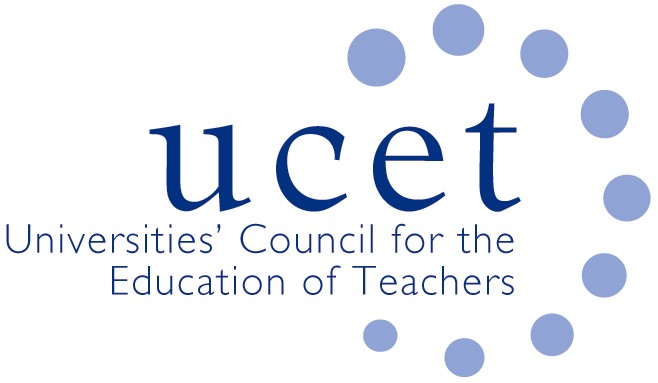 UCET Executive Committee, DfE & OfSTED meeting1pm Tuesday 7 January 2020			Mary Sumner House, 24 Tufton Street, London SW1P 3RBAgendaWelcome & introductionsMinutes of the previous meeting & matters arising (enc.)UCET updates:New UCET strategy & intellectual base of teacher education report (enc.)UCET December newsletter (enc.)Initial teacher education:General DfE updateITE recruitment (inc. second science SKEs)ITE content framework & UCET/NASBTT eventsShape of the market review, including the implications of teaching school changesOfSTED inspection frameworkNew apply system Alternatives to skills testsContinuing professional development: ECF roll-outDevelopment of NPQsAny other businessDate of  next meeting: 1pm 28 April 2020